Time Travelling with a Hamster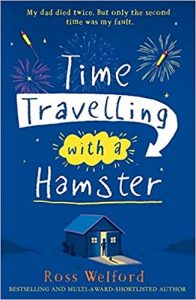 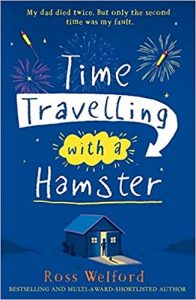 p. 17-19How does the narrator feel about their dad dying and mum remarrying? How can you tell?Why do some people have to wait until their 31 for their once in a lifetime birthday?Role on the wall – AlbertWhat do you know about Albert already?Outside – appearanceInside – family/ relationships/ characteristics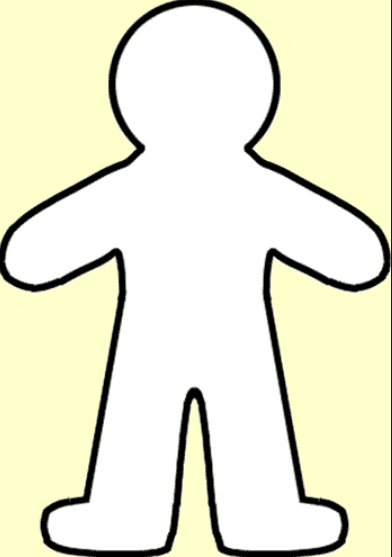 